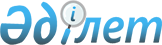 Об организации и обеспечении приписки граждан 1995 года рождения к призывным участкам
					
			Утративший силу
			
			
		
					Решение акима Сарканского района Алматинской области от 23 января 2012 года N 1. Зарегистрировано Управлением юстиции Сарканского района Департамента юстиции Алматинской области 10 февраля 2012 года N 2-17-110. Утратило силу решением акима Сарканского района Алматинской области от 14 декабря 2012 года № 2      Сноска. Утратило силу решением акима Сарканского района Алматинской области от 14.12.2012 № 2.      Примечание РЦПИ:

      В тексте сохранена авторская орфография и пунктуация.       

В соответствии с подпунктом 13) пункта 1 статьи 33 Закона Республики Казахстан от 23 января 2001 года "О местном государственном управлении и самоуправлении в Республике Казахстан", статьей 17 Закона Республики Казахстан от 28 июля 2005 года "О воинской обязанности и воинской службе" и постановления Правительства Республики Казахстан от 5 мая 2006 года № 371 "Об утверждении Правил о порядке ведения воинского учета военнообязанных и призывников в Республике Казахстан", в целях принятия граждан на воинский учет, определения их количества, определения годности к воинской службе и состояния здоровья, установления общеобразовательного уровня и специальности, определения уровня физической подготовки, предварительного предназначения призывников, отбора кандидатов для подготовки по военнотехническим специальностям и поступления в военные учебные заведения аким Сарканского района РЕШИЛ:



      1. Организовать и обеспечить приписку граждан мужского пола 1995 года рождения к призывному участку через государственное учреждение "Отдел по делам обороны Сарканского района Алматинской области" (по согласованию), расположенному по адресу город Саркан, улица Жамбыла, 96 в январе-марте 2012 года.



      2. Акимам городского, сельских, поселкового округов и руководителям организаций в сроки установленные Министерством обороны Республики Казахстан, предоставить в государственное учреждение "Отдел по делам обороны Сарканского района Алматинской области" (по согласованию), списки допризывников, подлежащих приписке к призывному участку.



      3. Контроль за исполнением настоящего решения возложить на заместителя акима района Маманбаева Галымжан Канатовича.



      4. Настоящее решение вводится в действие по истечении десяти календарных дней после дня его первого официального опубликования.      Аким района                                Т. Шарапиев      СОГЛАСОВАНО:      Начальник государственного

      учреждения "Отдел по делам

      обороны Сарканского района

      Алматинской области"                       Кумаргалиев Руслан Шораевич

      23 января 2012 года
					© 2012. РГП на ПХВ «Институт законодательства и правовой информации Республики Казахстан» Министерства юстиции Республики Казахстан
				